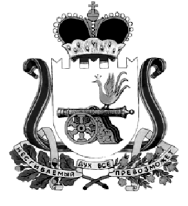 КАРДЫМОВСКИЙ РАЙОННЫЙ СОВЕТ ДЕПУТАТОВР Е Ш Е Н И Еот 30.01.2020                                  № 00004О награждении Почетной грамотойКардымовского районного Советадепутатов А.А. ПоляченковойРассмотрев ходатайство Администрации муниципального образования «Кардымовский район» Смоленской области о награждении Почетной грамотой Кардымовского районного Совета депутатов – Антонины Александровны Поляченковой, Кардымовский районный Совет депутатовРЕШИЛ:1. Наградить Почетной грамотой Кардымовского районного Совета депутатов  директора муниципального бюджетного общеобразовательного учреждения дошкольного образования детей «Детская школа искусств» Кардымовского района Смоленской области  Поляченкову Антонину Александровну, за многолетний добросовестный труд и в связи с 60-летним юбилеем. 2. Согласно Положению о Почетной грамоте Кардымовского районного Совета депутатов инициатору награждения выплатить А.А. Поляченковой единовременное денежное вознаграждение. Председатель Кардымовского районного Совета депутатов                                                                      Г.Н. Кузовчикова